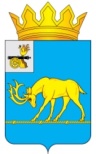 МУНИЦИПАЛЬНОЕ ОБРАЗОВАНИЕ «ТЕМКИНСКИЙ РАЙОН» СМОЛЕНСКОЙ ОБЛАСТИТЕМКИНСКИЙ РАЙОННЫЙ СОВЕТ ДЕПУТАТОВР Е Ш Е Н И Еот  29 сентября 2023 года                                                                                          №88  В соответствии с частью 11 статьи 154 Федерального закона от 22.08.2004            № 122-ФЗ «О внесении изменений в законодательные акты Российской Федерации и признании утратившими силу некоторых законодательных актов Российской Федерации в связи с принятием федеральных законов «О внесении изменений и дополнений в Федеральный закон «Об общих принципах организации законодательных (представительных) и исполнительных органов государственной власти субъектов Российской Федерации» и «Об общих принципах организации местного самоуправления в Российской Федерации», постановлением Правительства Российской Федерации от 13.06.2006 № 374          «О перечнях документов, необходимых для принятия решения о передаче имущества из федеральной собственности в собственность субъекта Российской Федерации или муниципальную собственность, из собственности субъекта Российской Федерации в федеральную собственность или муниципальную собственность, из муниципальной собственности в федеральную собственность или собственность субъекта Российской Федерации», Уставом муниципального образования «Темкинский район» Смоленской области, зарегистрированного Отделом Главного  управления Министерства юстиции Российской Федерации  по Центральному федеральному округу в Смоленской области  14.12.2005, государственный регистрационный номер RH675200002005001 (новая редакция)  (с изменениями), решением Темкинского районного Совета депутатов от 26.01.2018 № 9 «Об утверждении Положения о порядке передачи  имущества в собственность муниципального образования «Темкинский район» Смоленской области   из других форм собственности, а также о передаче имущества из муниципальной собственности муниципального образования «Темкинский район» Смоленской области  в федеральную и государственную собственность, собственность других муниципальных образований»,  решением постоянной комиссии по имущественным, земельным отношениям и природопользованию Темкинский районный Совет депутатов  р е ш и л:1. Утвердить прилагаемый перечень имущества, находящегося в государственной собственности  Смоленской области, передаваемого в муниципальную собственность муниципального образования «Темкинский район» Смоленской области.2. Настоящее решение вступает в силу со дня обнародования и подлежит размещению на официальном сайте в информационно-телекоммуникационной сети «Интернет». 3. Контроль за исполнением настоящего решения возложить   на постоянную комиссию по имущественным, земельным отношениям и природопользованию  (председатель  Ю.Н.Савченков).  ПЕРЕЧЕНЬимущества, находящегося в государственной собственности Смоленской области, передаваемого в муниципальную собственность муниципального образования «Темкинский район» Смоленской областиОб утверждении перечня имущества, находящегося в государственной  собственности Смоленской области, передаваемого в муниципальную собственность муниципального образования «Темкинский район» Смоленской областиГлава муниципального образования «Темкинский район»   Смоленской    областиПредседатель    Темкинского         районного   Совета   депутатовС.А. ГуляевЛ.Ю. ТерёхинаУтвержден решением Темкинскогорайонного Совета депутатов от 29.09.2023 №88№п/пПолное наименование организацииАдрес места нахождения организации, ИНН организацииНаименование имуществаАдрес места нахождения имуществаИндивидуализирующие характеристики имуществаДепартамент Смоленской области по образованию и наукег. Смоленск, ул. Николаева, д. 12а, 214004, 6730076740Интерактивная панель NextPanel 75SСмоленская область, Темкинский район, с.Темкино, ул.Советская, д.362шт.,стоимость 450800,00 рублей, цена за единицу 225400,00 рублей, год приобретения:март 2023;серийные номера: IFCKR5INT7506230032IFCKR5INT7506230040Департамент Смоленской области по образованию и наукег. Смоленск, ул. Николаева, д. 12а, 214004, 6730076740Телевизор цветного изображения с жидкокристаллическим экраном, модель – ЭМЕРАЛЬД KD75UPYAB/RUСмоленская область, Темкинский район, с.Темкино, ул.Советская, д.362шт.,стоимость  324126,00 рублей, цена за единицу 162063,00 рублей, год приобретения:апрель 2023;серийные номера: 20232306PO7R1KD75UPYABRU005032306PO7R1KD75UPY BRU00504Департамент Смоленской области по образованию и наукег. Смоленск, ул. Николаева, д. 12а, 214004, 6730076740Карта флеш памяти. Объем карты памяти 64 Гб, тип карты МicroSDXC. Скорость записи 10 Мегабайт в секунду.Страна происхождения КитайСмоленская область, Темкинский район, с.Темкино, ул.Советская, д.363 шт.,стоимость 739,50 рублей,  цена за единицу 246,50 рублей, год приобретения:июнь 2023Департамент Смоленской области по образованию и наукег. Смоленск, ул. Николаева, д. 12а, 214004, 6730076740Источник питания – AccordTec AT-12/30SСмоленская область, Темкинский район, с.Темкино, ул.Советская, д.363шт.,стоимость 2700,00 рублей, цена за единицу 900,00 рублей, год приобретения:июнь 2023